Excel Day 7Teacher Directions:   Activity 1: AutoFill                  Step 1: Context 		For a lot of what people do in Excel, they need to list months, days of the week or years 	Instead of typing that information over and over, Excel has an auto fill featureStep 2: Demonstrate-Fill in months	Learners should have their EYES FORWARD AND HANDS OFF OF THEIR COMPUTER	Demonstrate how to use the fill feature Type the word January>Click on the cell>drag cursor into the corner, you should see a cursor that looks like a plus sign> Click and drag the cursor down and you will see that Excel tells you what will be entered (filled) into that cell>Let go of the cursor and there should be a list of monthsDo the same across the row January is inStep 3: Demonstrate-Fill in days	Ask learners how you can undo all of those changes: undo button	Type the word Monday into another cell	Go through the same steps and auto fill will fill in the days of the weekStep 4: Controlled Practice 	Learners can now use their computers	Work as a class and practice using the auto fill function	Remind learners which cursor they should look forStep 5: What if it’s not a day or month?  What will happen?	Pull learners attention to the front again	Type a word, your name, dog, lake, anything but a day or a month, into a cell	Use the click and drag function 	Ask learners what happened? Excel copied the word into all selected cellsExplain that the fill function works if learners what to use the same word over and over	This is especially helpful for advanced Excel spreadsheets Step 6: Close without saving Teacher Directions:   Activity 2: Create your Own Budget        -Personal Budget ChecklistStep 1: Introduce Activity 	Explain that today we will be working on our own budgets 	Ask learners what the two main categories of a budget are: income and expenses	Review how to organize a budget: Review currency functionReview autosumIt is okay if learners do not have receipts with them to know exactly what they spentLearners should determine their categories and then estimate what they spend on those categories	They can always edit and put real information in later if they want toStep 3: Practice Autofill	In cell B2 type the current month	Ask how you would add the rest of the months of the year: autofill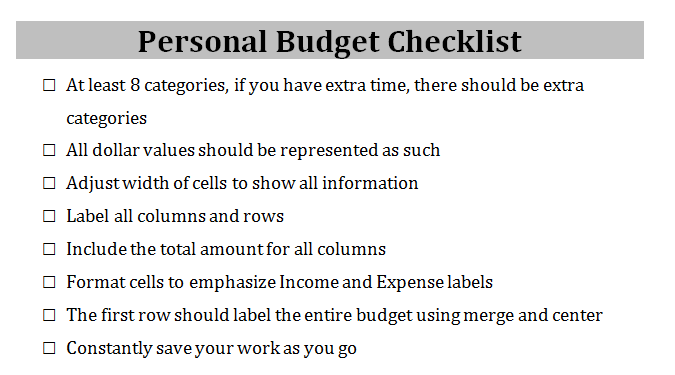 	Use auto fill to put at least 6 months	Instruct learners to do the same on their spreadsheets Step 2: ChecklistHand out Personal Budget Checklist     Read through it all togetherStep 3: Create Budget	Instruct learners to open a new spreadsheet and get to work 	They should have up to 45 minutes to work on the spreadsheetStep 4: Save and Close 	Instruct learners to save and close their budgets when finishedTeacher Directions:   Activity 3: Excel Reading 	                                    -BBC News Article Step 1: Pre-readingSpeaking of advanced Excel Spreadsheets, we are going to do a reading about the wide-spread use of Excel Ask if anyone has heard the phrase “accounting error” or someone discuss a mistake when entering data: more often than not, those errors are made in Excel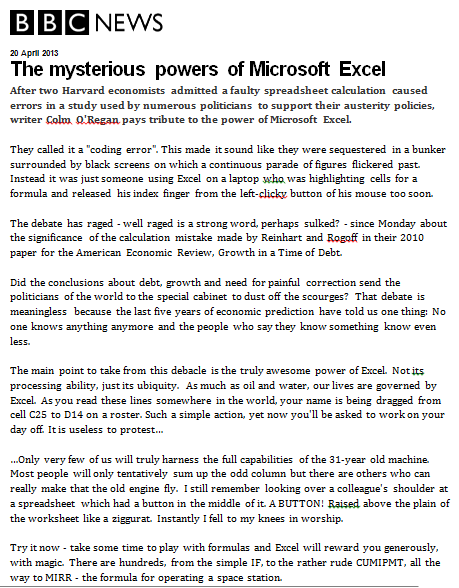 Step 2: Reading 	Hand out BBC News Article Learners should circle any words of which they do not know the definition 	Once finished, learners should attempt to answer the questions attachedRemind them read the questions before they start the reading and then scan the text for the answers at the end Instruct learners to read through the passage quietlyStep 3: Review Answers	Go over the answers/responses with the learners	Learners should have circled words they do not know the definition of, how do we find those?	Use a dictionary	Most likely circled: ubiquity, austerity, tentatively, austerity, sequestered	Try to use it in context	NOTE: The article brings up graphs; this will be discussed during a later day of class.  Personal Budget Checklist At least 5 categories, if you have extra time, there should be extra categoriesAll dollar values should be represented as suchAdjust width of cells to show all informationLabel all columns and rowsInclude the total amount for all columnsFormat cells to emphasize Income and Expense labelsThe first row should label the entire budget using merge and centerConstantly save your work as you go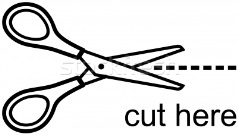 Personal Budget Checklist At least 5 categories, if you have extra time, there should be extra categoriesAll dollar values should be represented as suchAdjust width of cells to show all informationLabel all columns and rowsInclude the total amount for all columnsFormat cells to emphasize Income and Expense labelsThe first row should label the entire budget using merge and centerConstantly save your work as you goMAGAZINE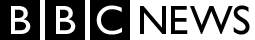 20 April 2013 The mysterious powers of Microsoft ExcelAfter two Harvard economists admitted a faulty spreadsheet calculation caused errors in a study used by numerous politicians to support their austerity policies, writer Colm O'Regan pays tribute to the power of Microsoft Excel.They called it a "coding error". This made it sound like they were sequestered in a bunker surrounded with some high-tech touch screens with lines and lines of information moving past.  Instead it was just someone using Excel on a laptop who was highlighting cells for a formula and released his index finger from the left-clicky button of his mouse too soon.The debate has raged - well raged is a strong word, perhaps sulked? - since Monday about the significance of the calculation mistake made by Reinhart and Rogoff in their 2010 paper for the American Economic Review, Growth in a Time of Debt.The main point to take from this debacle is the truly awesome power of Excel. Not its processing ability, just its ubiquity.  As much as oil and water, our lives are governed by Excel. As you read these lines somewhere in the world, your name is being dragged from cell C25 to D14 on a roster. Such a simple action, yet now you'll be asked to work on your day off. It is useless to protest……Only very few of us will truly harness the full capabilities of the 31-year old machine. Most people will only tentatively sum up the odd column but there are others who can really make that the old engine fly.  I still remember looking over a colleague's shoulder at a spreadsheet which had a button in the middle of it. A BUTTON! Raised above the plain of the worksheet. Instantly I fell to my knees in worship.Try it now - take some time to play with formulas and Excel will reward you generously, with magic. There are hundreds, from the simple IF, to the rather rude CUMIPMT, all the way to MIRR - the formula for operating a space station.Of course, Excel will not always reward you. You may have made a mistake in the formula. Excel won't tolerate this. It will send you packing, Or you've inserted a chart where everything is zero apart from one thing which is infinity, and Excel will say nothing.Excel fans are often treated negatively…but spreadsheets have a beauty all of their own.They speak to a need deep inside of us to arrange things in rows and columns. Ever since the first town planners pored over drawings of grids in the Indus Valley, man has wanted to locate points by how far over and up they were.And now these rows and columns are used in spreadsheets processing billions of dollars of trades - often wrongly. But spreadsheets don't cheat people. People cheat people.What is the main idea of this article?Excel is impossible to manage. Excel is old. Everyone uses Excel and hates it. Excel’s use is widespread and oftentimes given a bad reputation, but with patience can be understood. What is one thing you learned and/or found interesting about this article?What uses of Excel are listed in this article?Answer key for Teachers: DCAsk students for their answers. Spreadsheets, education, economy, calculations Objectives Learners will be able to…MaterialsComputer skill: create own budgetComputer skill: auto fill featureLiteracy skill: reading comprehension ReviewComputer skill: organize a budgetComputer skill: currency functionComputer skill: autosumLiteracy skill: label a budgetMake Student CopiesPersonal Budget Checklist (two per page, print one per 2 students) (Tab 14)BBC News Article (Tab 15)Props, Technology or Other ResourcesProjectorComputer for every studentUSB DrivesLesson PlanVocabularyWarm-up:Description: Draw a T Chart.  List off the following words and have learners determine if the word describes an income or an expense.   You can add your own and ask for student examples as well.  Leave it up on the board when done.Materials/Prep:  Activity 1:   AutoFill Description: teach how to use the Autofill function to fill in dates, copy the same thing over and overMaterials/Prep: Activity 2: Create your Own BudgetDescription:  learners will create a budget that lists their own income and their own expensesMaterials/Prep: copies of Personal Budget Checklist (there are two copies per page)Activity 3:   Excel Reading Description: learners will read an article about the widespread use of Excel and answer comprehension questions Materials/Prep:  copies of the BBC Article  AutoFillUbiquity- in the readingBudget ExampleBudget ExampleIncome Salary$ExpensesRent$Grocery $